                                                                                                                                       УТВЕРЖДАЮПлан проведения «Единого дня профилактики правонарушений»на территории муниципального образования «Анненковское сельское поселение» 17.10.2014 годаЗаместитель Главы администрацииМО «Цильнинский район»,начальник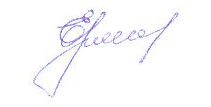 управления правового обеспечения                                                                    Т.И.ЕрмолаеваГлава МО «Цильнинский район»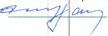 Х.В.Рамазанов13 октября 2014 года№ п/пНаименование мероприятияи место проведенияСрок исполненияИсполнителиИнформирование населения в средствах массовой информации, в информационно-телекоммуникационной сети Интернет о проведении «Единого дня профилактики правонарушений» на территории МО «Анненковское сельское поселение», местах и времени проведения профилактических мероприятий (сходов граждан, приёме граждан, тематических лекций и т.д.). За неделюдо проведенияАдминистрация  МО «Анненковское сельское поселение»*.Инструктаж участников «Единого дня профилактики правонарушений» на территории МО «Анненковское сельское поселение» : - обсуждение предстоящих мероприятий;- создание рабочих групп;- расстановка сил и средств (здание администрации)- инструктаж о мерах личной безопасности.(Цильнинский район с. Большое Нагаткино, ул.Садовая, д.4)8.00-9.00Администрация МО «Цильнинский район», инспекция УФСИН России по Цильнинскому району*,    ОМВД России по Цильнинскому району*, КПДН и ЗП  администрации МО «Цильнинский район»  , Управление Министерства здравоохранения и социального развития Ульяновской области в Цильнинском районе,  Отдел образования  администрации МО «Цильнинский район», Отдел культуры  и организации досуга населения администрации МО «Цильнинский район», ОГИБДД ОМВД России по Цильнинскому району*,   штаб добровольных дружин МО «Цильнинский район»,ПЧ-49*Мероприятия с воспитанниками детского сада и учащимися школ:- Беседа  «Давайте жить дружно» (МДОУ «Ягодка»);           -«Осенний праздник здоровья» - (Пилюгинский детский сад)         09.15-10.00Отдел образования  администрации МО «Цильнинский район», Отдел культуры  и организации досуга населения администрации МО «Цильнинский район» Выставка книг «Мы за здоровый образ жизни» (с.Пилюгино - администрация)Выставка книг «Секреты здоровья и долголетия»(с.Степное Анненково - фойе администрации)09.00-16.00 МУК « Цильнинская библиотечная система»5 Урок-предупреждение по профилактике наркомании среди подростков с элементами театрализации  «Первый шаг к беде» 8-10кл                           (Степноанненковская средняя школа)	09.25-10.10Отдел образования  администрации МО «Цильнинский район» », КПДН и ЗП администрации МО «Цильнинский район», ОМВД России по Цильнинскому району*6- Акция «Брось сигарету - возьми конфету»- Беседа «Спасибо, не курю», просмотр презентации 8-10кл.   Анкетирование учащихся «НЕТ вредным привычкам»(Степноанненковская средняя школа)11.05-11.3012.25-13.1009.00-12.00 Отдел образования администрации МО «Цильнинский район», КПДН и ЗП администрации МО «Цильнинский район», ОМВД России по Цильнинскому району*7Работа «горячей линии» по вопросам мер социальной поддержки9.00-12.00Управление Министерства здравоохранения и социального развития Ульяновской области в Цильнинском районе,  Комплексный центр социального обслуживания населения8Собрание опекунов, приемных родителей (с.Пилюгино)10.00-11.00Управление Министерства здравоохранения и социального развития Ульяновской области в Цильнинском районе,  Отдел образования  администрации МО «Цильнинский район», Комплексный центр социального обслуживания населения 9.Выявление правонарушений на потребительском рынке, в сфере оборота алкогольной и спиртосодержащей продукции, по выявлению мест реализации табачной продукции несовершеннолетним.(с.Степное Анненково,с.Пилюгино) 9.00-18.00ОМВД России по Цильнинскому району*,администрация МО «Цильнинский район»,     добровольная дружина МО «Анненковское сельское  поселение»*.10.Проведение профилактических мероприятий по недопущению нарушений правил дорожного движения водителями и пешеходами.(с. .Степное Анненково,с.Пилюгино)  09.00-17.00ОГИБДД ОМВД России по Цильнинскому району*, добровольная  дружина МО     «Анненковское сельское  поселение»*. 11. Конкурс рисунков «Здоровье глазами детей»;Конкурс рисунков  «Как мы отдыхаем» (Степноанненковская средняя школа,Пилюгинская начальная школа)09.00-15.00МУК «Цильнинская библиотечная система»  12.Консультативная помощь гражданам по вопросам социальной поддержки населения10.00-13.00Управление  Министерства здравоохранения и социального развития Ульяновской области по Цильнинскому району,* отдел опеки и попечительства МУ КЦСОН13.Патронат на дому несовершеннолетних, проживающих в замещающих семьях и семьях, находящихся в социально опасном положении(с.Степное Анненково,с.Пилюгино)11.00-14.00 отдел опеки и попечительства МУ КЦСОН Отдел образования администрации МО «Цильнинский район», КПДН и ЗП администрации МО «Цильнинский район», ОМВД России по Цильнинскому району*14.Игра- эстафета для начальных классов «Весёлые старты»Игра- эстафета  «Не унывай, прыгай и играй» 5,7 кл. (Степноанненковская средняя школа,Пилюгинская начальная школа)10.20-11.05,11.30-12-15Отдел образования  администрации МО «Цильнинский район», Отдел культуры  и организации досуга населения администрации МО «Цильнинский район»15.Посещение и инструктаж по мерам пожарной безопасности  граждан и семей, находящихся в социально опасном положении, неблагополучных и проблемных семей, лиц, состоящих на профилактических учетах в органах внутренних дел.(с.Степное Анненково,с.Пилюгино)09.00-17.00КПДН и ЗП администрации МО «Цильнинский район», Управление Министерства здравоохранения и социального развития Ульяновской области в Цильнинском районе*, ПЧ-49* Ульяновской области, ОМВД России по Цильнинскому району*, добровольная пожарная дружина МО «Анненковское сельское  поселение»*.   16.Проведение профилактического обхода участковыми уполномоченными полиции административных участков, выявление мест концентрации антиобщественных элементов, притонов для употребления наркотических средств (с.Степное Анненково,с.Пилюгино)10.00-18.00ОМВД России по Цильнинскому району*, администрация МО «Анненковское сельское  поселение »*, добровольная дружина МО «Анненковское сельское поселение»*.    17.Вручение сертификатов капитал «Семья» (с.Степное Анненково,с.Пилюгино)10.30-11.00Управление Министерства здравоохранения и социального развития Ульяновской области в Цильнинском районе , администрация МО «Анненковское сельское  поселение »*,депутаты Советов депутатов поселения и района*18.Встреча с общественностью по разъяснению основных положений в законодательстве в части мер социальной поддержки в текущем 2014 году(с.Степное Анненково,с.Пилюгино)11.00-12.30Управление Министерства здравоохранения и социального развития Ульяновской области в Цильнинском районе, администрация МО «Анненковское сельское  поселение »*, депутаты Советов депутатов поселения и района*19.Проведение индивидуальных профилактических бесед с подростками, состоящими на учёте (с.Степное Анненково,с.Пилюгино)14.00-20.00 КПДН и ЗП администрации МО «Цильнинский район»,   ОМВД России  по Цильнинскому району*20.Рейд по проверке сохранности ТМЦ (с.Степное Анненково,с.Пилюгино)14.00-16.00ОМВД России  по Цильнинскому району* добровольная дружина МО «Анненковское сельское поселение»*.    21.Проведение сходов граждан с участием сотрудников правоохранительных органов. (с.Степное Анненково,с.Пилюгино)14.00-16.00ОМВД России по Цильнинскому району*, ОГИБДД ОМВД России по Цильнинскому району*,администрация МО «Анненковское сельское  поселение »*     22.Подведение итогов первого и второго этапа «Единого дня профилактики правонарушений» в МО «Цильнинский район».16.00-17.00Администрация МО «Цильнинский район»  ,администрация МО «Анненковское сельское  поселение »*     23.Проверка мест компактного пребывания и компактного проживания иностранных граждан и лиц без гражданства, адресов массовой регистрации иностранных граждан и граждан Российской Федерации в жилых помещениях («резиновые дома (квартиры) с целью пресечения фактов нелегальной миграции и соблюдения санитарных норм проживания. (с.Степное Анненково,с.Пилюгино)17.00-22.00 ТП УФМС России по Цильнинскому району*,   ОМВД России по Цильнинскому району*,администрация МО «Анненковское сельское  поселение »*   ,    добровольная дружина  МО «Анненковское сельское  поселение »*     24.Проведение рейдовых мероприятий в целях пресечения правонарушений, распития спиртных напитков, соблюдения требований законодательства о курении. (с.Степное Анненково,с.Пилюгино)17.00-22.00ОМВД России по Цильнинскому району*,       добровольная дружина МО «Анненковское сельское  поселение »* 25.Осуществление контроля за исполнением обязанностей, запретов и ограничений лицами, которым судом установлен административный надзор, а также лицами, осужденными к мерам наказания без изоляции от общества, имеющими ограничения, запреты и обязанности(с.Степное Анненково,с.Пилюгино)21.00-23.00 инспекция УФСИН России по Цильнинскому району * , ОМВД России по Цильнинскому району* добровольная дружина МО   «Анненковское сельское поселение »* 26.Патрулирование улиц и посещение общественных мест с целью пресечения правонарушений связанных с нахождением несовершеннолетних в позднее время без сопровождения взрослых(с.Степное Анненково,с.Пилюгино).21.00-23.00ОМВД России по Цильнинскому району*, КПДН и ЗП администрации МО «Цильнинский район»,  добровольная дружина МО «Анненковское сельское поселение »*  27.Информирование населения о результатах проведения «Единого дня профилактики правонарушений» через средства массовой информации.В течение недели после проведенияАдминистрация МО «Цильнинский район»,  28.Обобщение и представление информации о результатах проведения «Единого дня профилактики  правонарушений» на территории муниципального образования «Цильнинский района»20.10.2014Администрация МО «Цильнинский район»